.Intro:- 16 countRestarts on Wall 2 (after 48 counts) and Wall 5 (after 16 counts)CROSS, SIDE, SAILOR STEP ¼ TURN, HEEL SWITCHES, BRUSH, HITCH, STEPHEEL SWITCHES MAKING ¼ TURN, BRUSH, HITCH, STEP, PIVOT ½ TURN, LEFT SHUFFLE FORWARDRestart here during wall 5 facing 12:00WALK FORWARD, APPLE JACKS, CROSS, SIDE, TOUCH BEHIND WITH DIP, STEP SIDESTEP BEHIND, STEP ¼ TURN, ¼ TURN, HIP BUMPS, ½ HINGE TURN, HIP BUMPS, CROSS ROCK, RECOVERSHUFFLE ¼ TURN LEFT, KICK BALL POINT, LEFT MAMBO FORWARD, RIGHT MAMBO BACK,SHUFFLE ½ TURN, BACK ROCK, RECOVER, RIGHT MAMBO FORWARD, LEFT MAMBO BACKRIGHT SHUFFLE  FORWARD, LEFT SHUFFLE FORWARD,  ROCK FORWARD, RECOVER, RIGHT SHUFFLE BACK,TOE STRUT HALF TURN X2, COASTER STEP, BALL STEP, BRUSHContact: hcwheatley@live.com -  www.facebook.com/hcwheatley - twitter@hayleywheatley.comCecilia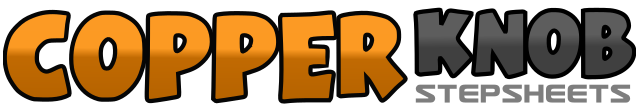 .......Count:64Wall:4Level:Intermediate.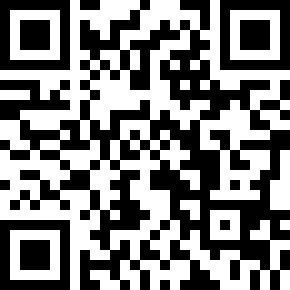 Choreographer:Hayley Wheatley (UK) - October 2014Hayley Wheatley (UK) - October 2014Hayley Wheatley (UK) - October 2014Hayley Wheatley (UK) - October 2014Hayley Wheatley (UK) - October 2014.Music:Oh Cecilia (Breaking My Heart) - The VampsOh Cecilia (Breaking My Heart) - The VampsOh Cecilia (Breaking My Heart) - The VampsOh Cecilia (Breaking My Heart) - The VampsOh Cecilia (Breaking My Heart) - The Vamps........1-2Cross right foot over left, step left foot to left side3&4Turn ¼ turn right stepping right behind left, step left to left side, step right to right side (3:00)5&6&Tap left heel forward, step left foot next to right, tap right heel forward, step right foot next to left7&8Brush left foot forward, hitch left knee, step forward onto left foot1&2&Tap right heel forward while making 1/8 turn right, step right foot next to left, tap left heel forward while making 1/8 turn right, step left foot next to right (6:00)3&4Brush right foot forward, hitch right knee, step forward onto right foot5-6Step forward onto left foot, pivot ½ turn right7&8Step forward on left foot, step right foot next to left, step forward on left foot (12:00)1-2Step forward on right foot, step left foot forward next to right3&4&Twist left toe and right heel to left, recover back to centre,  Twist right toe and left heel to right, recover back to Centre, finishing with weight on left foot5-6Cross right over left, step left to left side7-8Touch right toe behind left while bending knees slightly (optional clicking of the fingers both to left side), step right foot to right side1-2Step left foot behind right, making ¼ turn right step forward on right foot (3:00)3&4Step left foot to left side while making ¼ turn right and bumping hips to left, bump hips to right, bump hips to left (6:00)5&6Hinge ½ turn right on ball of left foot, stepping right to right side and bumping hips to the right, bump hips to the left, bump hips to the right7-8Cross rock left foot over right, recover onto right foot (12:00)1 &2Making ¼ turn left step forward onto left foot, step right foot next to left, step forward onto left foot (9:00)3&4Kick right foot forward, step back onto ball of right foot, point left toe out to left side5&6Rock forward onto left foot, recover onto right, step left foot next to right7&8Rock back onto right foot, Recover onto left, step right foot next to left1&2Shuffle ½ turn over right shoulder stepping left, right, left (3:00)3-4Rock back on right foot, recover onto left5&6Rock forward onto right foot, recover onto left, step right foot next to left7&8Rock back onto left foot, Recover onto right, step left foot next to right Restart here on wall 2 facing 6:001 &2Step forward on right foot, step left foot next to right, step forward on right foot3&4Step forward on left foot, step right foot next to left, step forward on left5-6Rock forward onto right foot, recover onto left7&8Step back on right foot, step left foot next to right, step back on right foot1 -2½ turn left stepping left toe forward, drop left heel (9:00)3-4½ turn left stepping right toe back, drop right heel (3:00)5&6Step back onto left foot, step right foot next to left, step forward onto left foot&7-8Step forward onto right foot, step left foot next to right, brush right foot forward